С самого раннего возраста сказка входит в жизнь наших детей и остается с ними на всю жизнь.Благодаря сказке ребенок знакомится с окружающим миром, с добром и злом, узнает, что такое хорошо и что такое плохо, учится выражать свое собственное отношение к сюжету сказки, развивают умение чувствовать и понимать другого, повышают самооценку, уверенность в себе, желание помочь, посочувствовать другому, а главное - развиваются всесторонне.
      09.06.2018г.  детьми старшей  группы «Солнышко» под руководством воспитателя Дровниковой Л.А.  для самых маленьких зрителей была поставлена сказка  «Красная шапочка».Ребята усердно готовились к премьере! Репетировали с удовольствием, делились своими идеями в постановке декораций, примеряли костюмы  и с огромным нетерпением ждали своих маленьких зрителей!
       Сказка удалась на славу! И дети, и взрослые бурно аплодировали настоящим артистам, которые покорили своим мастерством всех зрителей, пришедших на премьеру.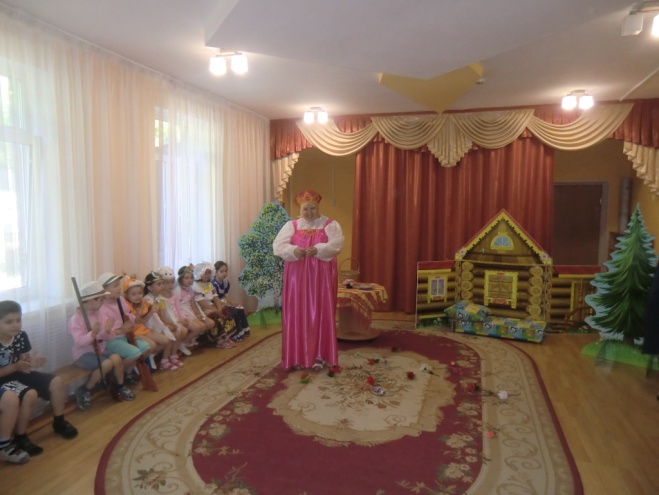 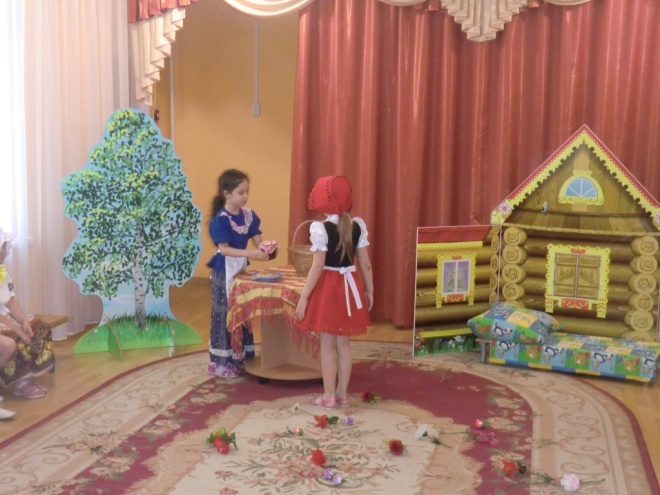 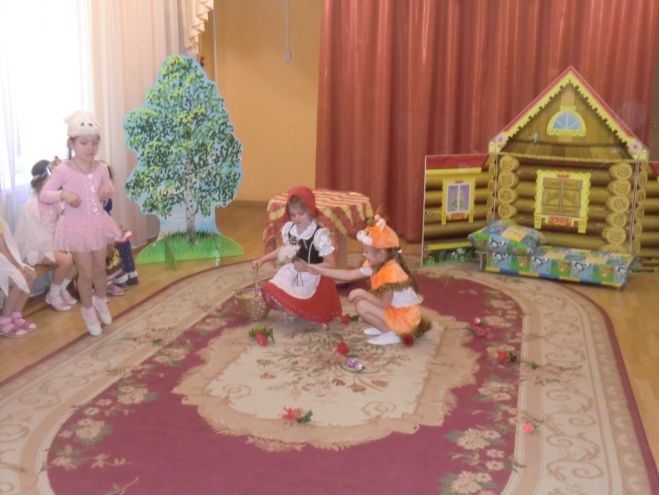 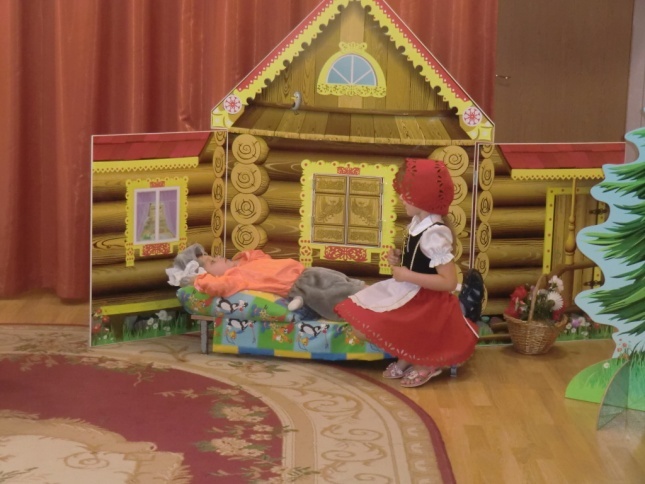 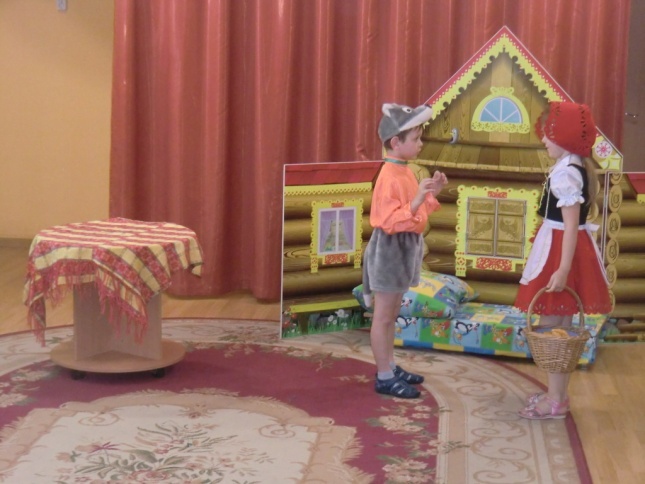 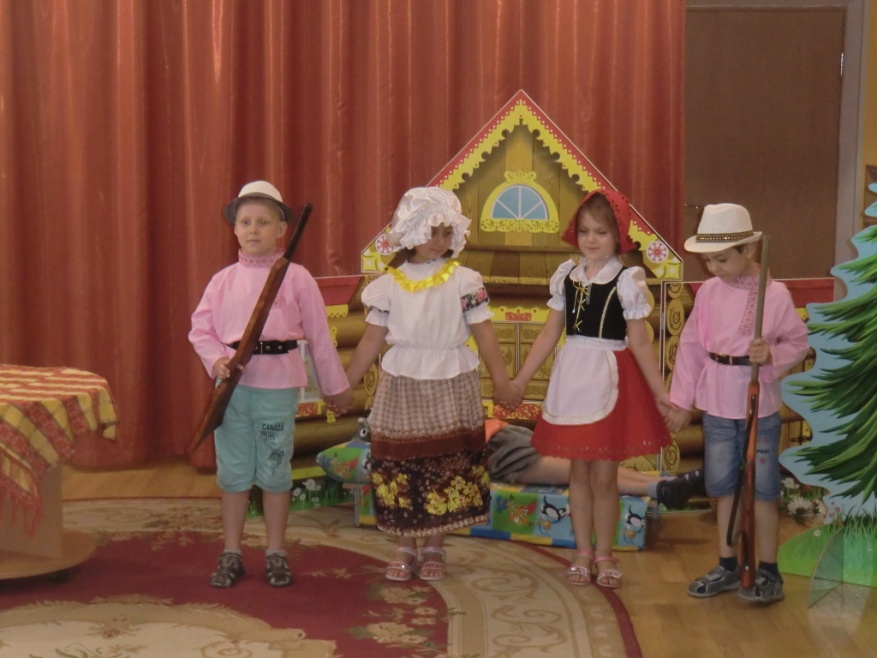 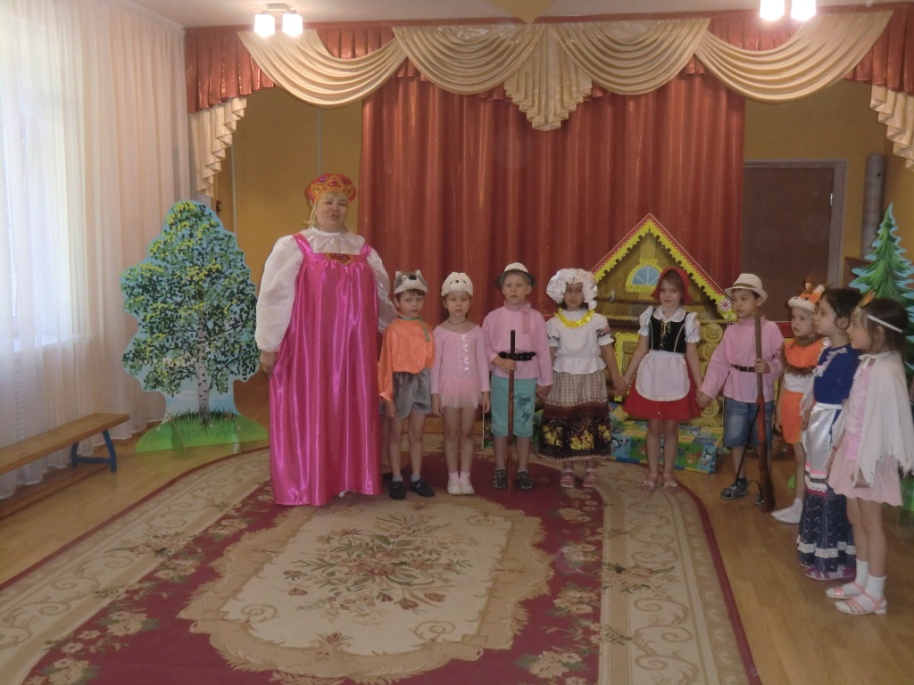 